МУНИЦИПАЛЬНЫЙ КОНТРАКТ № 2024/6на оказание услуг ветеринарных по осуществлению деятельности по обращению с животными без владельцев на территории Чунского районного муниципального образования рп. Чунский						                          	                          «12» февраля 2024 года.Казенное учреждение «Администрация муниципального района Чунского районного муниципального образования» (Администрация Чунского района), именуемое в дальнейшем «Заказчик», в лице исполняющего обязанности мэра Чунского района Толпекиной Ольги Анатольевны, действующего на основании Устава Чунского районного муниципального образования, распоряжения администрации Чунского района «Об исполнении обязанностей мэра Чунского района» от 23 января 2024 года № 7-лс, с одной стороны, и индивидуальный предприниматель Славин Вячеслав Владимирович (ИП Славин В.В.), именуемый в дальнейшем «Исполнитель», действующего на основании ОГРНИП 304380830100133, ИНН 380900049880, с другой стороны, вместе именуемые «Стороны» и каждый в отдельности «Сторона», на условиях, предусмотренных извещением об осуществлении закупки, документацией о закупке, заявкой, с соблюдением требований Гражданского кодекса Российской Федерации, Федерального закона от 05 апреля 2013 года № 44-ФЗ «О контрактной системе в сфере закупок товаров, работ, услуг для обеспечения государственных и муниципальных нужд» (далее – Федеральный закон № 44-ФЗ) и иного законодательства Российской Федерации, на основании результатов определения Исполнителя путем проведения электронного аукциона, протокол от 30 января 2024 года № 0134300066224000001, (идентификационный код закупки 24 33844001528381601001 0015 008 7500 244) заключили настоящий муниципальный  контракт (далее - Контракт) о нижеследующем:Статья 1. Предмет Контракта1.1. По условиям Контракта Исполнитель обязуется оказать услуги ветеринарные по осуществлению деятельности по обращению с животными без владельцев на территории Чунского районного муниципального образования (далее - Услуги) по заявке Заказчика в объеме, указанном в заявке, в соответствии с перечнем услуг, указанных в Техническом задании (Приложение 1 к Контракту), а Заказчик обязуется оплатить указанные Услуги в порядке и на условиях, предусмотренных Контрактом.Объем Услуг определяется потребностью Заказчика исходя из суммы, не превышающей максимальное значение цены Контракта, указанное в пункте 2.2 Контракта.1.2. Место оказания Услуг и исполнения Контракта: Иркутская область, территория Чунского районного муниципального образования. Содержание - приют по месту нахождения Исполнителя либо список арендованных и/или собственных помещений для размещения в приютах для животных и содержания в них собак без владельцев, которые не могут быть возвращены на прежние места их обитания, до момента передачи таких животных новым владельца или наступления естественной смерти таких животных.1.3. Оказываемые Исполнителем Услуги должны соответствовать требованиям технических регламентов, документов, разрабатываемых и применяемых в национальной системе стандартизации, технических условий, санитарно-эпидемиологических правил и нормативов, действующих в отношении данного вида услуг, Техническому заданию (Приложение 1 к Контракту), условиям Контракта.Статья 2. Цена Контракта, порядок и сроки оплаты Услуг2.1. Цены за единицы Услуг указаны в Спецификации (Приложение 2 к Контракту).2.2. Максимальное значение цены Контракта составляет 1 866 639,00 (Один миллион восемьсот шестьдесят шесть тысяч шестьсот тридцать девять рублей 00 копеек), без НДС. НДС не предусмотрен на основании статьи 346.12 и 346.13 главы 26.2 Налогового кодекса Российской Федерации (далее - Цена Контракта). Оплата оказанных Услуг осуществляется по цене единицы Услуги, исходя из объема фактически оказанных Услуг, но в размере, не превышающем максимального значения цены Контракта, указанного в извещении об осуществлении закупки. 2.3. Оплата по Контракту осуществляется в рублях Российской Федерации.2.4. Источник финансирования: средства бюджета Иркутской области на 2024 год (Субвенция на осуществление отдельных областных государственных полномочий по организации мероприятий при осуществлении деятельности по обращению с собаками и кошками без владельцев в границах населенных пунктов Иркутской области).КБК 901 0605 68Г0173120 244.2.5. Авансирование по Контракту не предусмотрено.2.6. Цена Контракта включает в себя все расходы, необходимые для оказания Услуг, затраты на уплату налогов, сборов и других обязательных платежей, компенсацию издержек и вознаграждения Исполнителя.2.7. Заказчик оплачивает Услуги, оказанные Исполнителем по заявке Заказчика, исходя из суммы, не превышающей максимальное значение цены Контракта, путем перечисления суммы, на счет Исполнителя, реквизиты которого указаны в статье 13 Контракта, в течение 7 (семи) рабочих дней с даты надлежаще оформленного и подписанного Заказчиком документа о приемке в соответствии со статьей 4 Контракта.2.8. Обязательства Заказчика по оплате цены Контракта считаются исполненными с момента списания денежных средств в размере, соответствующем объему оказанных и принятых в соответствии со статьей 4 Контракта Услуг, составляющем цену Контракта, со счета Заказчика, указанного в статье 13 Контракта.Статья 3. Срок оказания Услуг3.1. Исполнитель приступает к оказанию Услуг с даты заключения контракта. Услуги осуществляются в порядке установленном в пункте 2.1 Технического задания (Приложение 1 к Контракту).3.2.  Срок оказания Услуг Исполнителем по Контракту в полном объеме: с момента подписания Контракта по 20 декабря 2024 года. Статья 4. Порядок и сроки осуществления приемки Услуг4.1. Приемка результатов исполнения Контракта осуществляется в порядке и в сроки, которые установлены Контрактом, статьей 94 Федерального закона № 44-ФЗ, и оформляется документом о приемке в электронной форме. 4.2. Приемка оказанных Услуг (отдельных этапов) в части соответствия их объема и качества требованиям, установленным в Контракте, производится Заказчиком по окончании оказания Услуг по заявке.4.3. Исполнитель в течении 5 (пяти) рабочих дней формирует с использованием единой информационной системы, подписывает усиленной электронной подписью лица, имеющего право действовать от имени Исполнителя, и размещает в единой информационной системе документ о приемке, содержащий информацию, указанную в пункте 1 части 13 статьи 94 Федерального закона № 44-ФЗ.К документу о приемке прилагаются документы, подтверждающие оказание Услуг:Стороны дополнительно могут приложить к документу о приемке иные документы, которые считаются его неотъемлемой частью.При этом в случае, если информация, содержащаяся в прилагаемых документах, не соответствует информации, содержащейся в документе о приемке, приоритет имеет предусмотренная пунктом 1 части 13 статьи 94 Федерального закона № 44-ФЗ информация, содержащаяся в документе о приемке.Датой поступления Заказчику документа о приемке считается дата его размещения в единой информационной системе в соответствии с часовой зоной, в которой расположен Заказчик.4.4. Для приемки результатов исполнения Контракта может создаваться приемочная комиссия, которая состоит не менее чем из пяти человек. В случае создания приемочной комиссии приемка результата исполнения Контракта осуществляется приемочной комиссией и утверждается Заказчиком.4.5. Для проверки представленных Исполнителем результатов, предусмотренных Контрактом, в части их соответствия условиям Контракта Заказчик проводит экспертизу. Экспертиза результатов, предусмотренных Контрактом, может проводиться Заказчиком своими силами или к ее проведению могут привлекаться эксперты, экспертные организации на основании Контрактов, заключенных между Заказчиком и экспертом, экспертной организацией в соответствии с Федеральным законом №44-ФЗ.Отраженные в заключении по результатам указанной экспертизы предложения экспертов, экспертных организаций, привлеченных для ее проведения, учитываются при принятии решения о приемке или об отказе в приемке оказанных Услуг, результатов отдельного этапа исполнения Контракта. 4.6. В течение 10 (десяти) рабочих дней следующих за днем поступления документа о приемке в соответствии с пунктом 3 части 13 статьи 94 Федерального закона № 44-ФЗ, пунктом 4.3 Контракта Заказчик подписывает усиленной электронной подписью лица, имеющего право действовать от имени Заказчика, и размещает в единой информационной системе документ о приемке либо формирует с использованием единой информационной системы, подписывает усиленной электронной подписью лица, имеющего право действовать от имени Заказчика, и размещают в единой информационной системе мотивированный отказ от подписания документа о приемке с указанием причин такого отказа.В случае создания приемочной комиссии в соответствии с частью 6 статьи 94 Федерального закона № 44-ФЗ подписание документа о приемке, формирование, подписание мотивированного отказа и размещение их в единой информационной системе осуществляется членами приемочной комиссии, Заказчиком в порядке, предусмотренном подпунктами «а» и «б» пункта 5 части 13 статьи 94 Федерального закона № 44-ФЗ, в течение 10 (десяти) рабочих дней следующих за днем поступления документа о приемке в соответствии с пунктом 3 части 13 статьи 94 Федерального закона № 44-ФЗ.Датой поступления Исполнителю документа о приемке, мотивированного отказа от подписания документа о приемке считается дата размещения в соответствии с настоящим пунктом таких документа о приемке, мотивированного отказа в единой информационной системе в соответствии с часовой зоной, в которой расположен Исполнитель. 4.7. При проведении Заказчиком экспертизы с привлечением экспертов, экспертных организаций срок, установленный в пункте 4.6 Контракта, продлевается на срок проведения такой экспертизы, при этом общий срок приемки Заказчиком результатов исполнения обязательств по Контракту не должен превышать 20 рабочих дней, следующих за днем поступления документа о приемке от Исполнителя.4.8. В случае получения от Заказчика запроса о предоставлении разъяснений в отношении результатов оказанных Услуг, или мотивированного отказа от принятия результатов оказанных Услуг Исполнитель в течение 2 (двух) рабочих дней обязан предоставить Заказчику запрашиваемые разъяснения в отношении оказанных Услуг или в срок, установленный в мотивированном отказе от принятия результатов оказанных Услуг, устранить полученные от Заказчика замечания, недостатки.4.9. Датой исполнения Исполнителем обязательств по оказанию Услуг является дата размещения в единой информационной системе документа о приемке, подписанного Заказчиком в соответствии с частью 13 статьи 94 Федерального закона № 44-ФЗ. Статья 5. Права и обязанности Сторон5.1. Заказчик вправе пользоваться правами, предусмотренными законодательством Российской Федерации, а также вправе:5.1.1. Требовать от Исполнителя надлежащего исполнения обязательств в соответствии с Контрактом, а также требовать своевременного устранения выявленных недостатков.5.1.2. Требовать от Исполнителя представления надлежащим образом оформленных документов, предусмотренных пунктом 4.3 Контракта и подтверждающих исполнение обязательств в соответствии с Контрактом. 5.1.3. Запрашивать у Исполнителя информацию о ходе оказываемых Услуг по Контракту.5.1.4. Осуществлять контроль за качеством, порядком и сроками оказания Услуг по Контракту.5.1.5. Отказаться от приемки результата Услуг в случаях, предусмотренных Контрактом и законодательством Российской Федерации, в том числе в случае обнаружения неустранимых недостатков.5.1.6. Привлекать экспертов, экспертные организации для проверки соответствия качества оказанных Услуг требованиям, установленным Контрактом.5.2. Заказчик исполняет обязанности, предусмотренные законодательством Российской Федерации, а также обязан:5.2.1. Обеспечить своевременную приемку оказанных Услуг и провести экспертизу для проверки представленных Исполнителем результатов оказанных Услуг, предусмотренных Контрактом, в части их соответствия условиям Контракта.5.2.2. Сообщать в письменной форме Исполнителю о недостатках, обнаруженных в ходе оказания Услуг, в течение 2 (двух) рабочих дней после обнаружения таких недостатков.5.2.3. Своевременно принять и оплатить надлежащим образом оказанные Услуги в соответствии с Контрактом.5.2.4. При получении от Исполнителя уведомления о приостановлении оказания Услуг в случае, указанном в подпункте 5.4.5 Контракта, рассмотреть вопрос о целесообразности и порядке продолжения оказания Услуг.5.2.5. Не позднее 3 (трёх) рабочих дней с момента возникновения права требования от Исполнителя оплаты неустойки (штрафа, пени) направить Исполнителю претензионное письмо с требованием оплаты в течение рабочих дней с даты получения претензионного письма неустойки (штрафа, пени), рассчитанной в соответствии с законодательством Российской Федерации и условиями Контракта, в случае если Заказчик не имеет возможности произвести оплату по Контракту за вычетом соответствующего размера неустойки (штрафа, пени).5.2.6. При неуплате Исполнителем неустойки (штрафа, пени) в течение 5 (пяти) рабочих дней с даты истечения срока для оплаты неустойки (штрафа, пени), указанного в претензионном письме, а также в случае полного или частичного немотивированного отказа в удовлетворении претензии либо неполучения в срок ответа на претензию направить в суд исковое заявление с требованием оплаты неустойки (штрафа, пени), рассчитанной в соответствии с законодательством Российской Федерации и условиями Контракта.5.2.7. В течение 10 (десяти) рабочих дней с даты фактического исполнения обязательств Исполнителем принять необходимые меры по взысканию неустойки (штрафа, пени) за весь период просрочки исполнения обязательств, предусмотренных Контрактом, а именно потребовать оплаты неустойки (штрафа, пени), рассчитанной в соответствии с законодательством Российской Федерации и условиями Контракта за весь период просрочки исполнения, и в случае неуплаты Исполнителем неустойки (штрафа, пени) в течение указанного срока направить в суд исковое заявление с соответствующими требованиями, в случае если Заказчик не имеет возможности произвести оплату по Контракту за вычетом соответствующего размера неустойки (штрафа, пени).5.2.8. Обеспечить конфиденциальность информации, предоставленной Исполнителем в ходе исполнения обязательств по Контракту.5.2.9. Обеспечить контроль за исполнением Контракта, в том числе на отдельных этапах его исполнения.5.3. Исполнитель вправе пользоваться правами, предусмотренными законодательством Российской Федерации, а также вправе:5.3.1. Требовать своевременного подписания Заказчиком документа о приемке в соответствии со статьей 4 Контракта.5.3.2. Требовать своевременной оплаты оказанных Услуг в соответствии с условиями Контракта.5.3.3. Требовать уплаты неустоек (штрафов, пеней) в случае просрочки исполнения Заказчиком обязательств, предусмотренных Контрактом, а также в иных случаях неисполнения или ненадлежащего исполнения Заказчиком обязательств, предусмотренных Контрактом, потребовать уплаты неустоек (штрафов, пеней).5.3.4. Получать от Заказчика содействие при оказании Услуг в соответствии с условиями Контракта.5.3.5. Досрочно исполнить обязательства по Контракту с согласия Заказчика.5.3.6. Принять решение об одностороннем отказе от исполнения Контракта в соответствии с положениями статьи 95 Федерального закона № 44-ФЗ.5.4. Исполнитель исполняет обязанности, предусмотренные законодательством Российской Федерации, а также обязан: 5.4.1. Своевременно и надлежащим образом оказать Услуги в соответствии с условиями Контракта и представить Заказчику документы (информацию), указанные в пункте 4.3 Контракта.5.4.2. Обеспечить соответствие оказываемых Услуг требованиям качества и безопасности, предусмотренным техническими регламентами, документами, разрабатываемыми и применяемыми в национальной системе стандартизации, техническими условиями, санитарно-эпидемиологическими правилами и нормативами, действующими в отношении данного вида услуг, Технического задания (Приложение 1 к Контракту), условиям Контракта.5.4.3. Обеспечить устранение недостатков и дефектов, выявленных при приемке результатов оказанных Услуг и в течение гарантийного срока, за свой счет.5.4.4. Приостановить оказание Услуг в случае обнаружения не зависящих от Исполнителя обстоятельств, которые могут оказать негативное влияние на годность или прочность результатов оказываемых Услуг или создать невозможность их завершения в установленный Контрактом срок, и сообщить об этом Заказчику в течение 2 (двух) календарных дней после приостановления оказания Услуг.5.4.5. Предоставить обеспечение исполнения Контракта в случаях, установленных Федеральным закона № 44-ФЗ.В случае отзыва в соответствии с законодательством Российской Федерации у банка, предоставившего независимую гарантию в качестве обеспечения исполнения Контракта, лицензии на осуществлении банковских операций предоставить новое обеспечение исполнения Контракта не позднее одного месяца со дня надлежащего уведомления Заказчиком. При этом размер такого обеспечения может быть уменьшен в порядке и случаях, предусмотренных частями 7, 7.1, 7.2, 7.3 Федерального закона №44-ФЗ.5.4.6. В течение 1 (одного) рабочего дня информировать Заказчика о невозможности оказать Услуги в надлежащем объеме, в предусмотренные Контрактом сроки, надлежащего качества с указанием причин.5.4.7. Предоставить Заказчику сведения об изменении своего фактического местонахождения в срок не позднее рабочих дней со дня соответствующего изменения. В случае непредоставления в установленный срок уведомления об изменении адреса фактическим местонахождением Исполнителя будет считаться адрес, указанный в Контракте.В случае изменения счета Исполнителя в течение 1 (одного) рабочего дня в письменной форме сообщить об этом Заказчику, указав новые реквизиты расчетного счета. В противном случае все риски, связанные с перечислением Заказчиком денежных средств на указанный в Контракте счет Исполнителя, несет Исполнитель.5.4.8. Предоставить по письменному запросу Заказчика в сроки, указанные в таком запросе, информацию о ходе исполнения обязательств, в том числе о сложностях, возникающих при исполнении Контракта.Статья 6. Гарантии6.1. Результат оказания Услуг должен соответствовать санитарно-эпидемиологическим правилам и нормативам, действующими в отношении данного вида Услуг, Техническому заданию (Приложение 1 к Контракту), условиями Контракта.6.2. В случае если законодательством Российской Федерации предусмотрено лицензирование вида деятельности, являющегося предметом Контракта, Исполнитель обязан обеспечить наличие документов, подтверждающих его соответствие требованиям, установленным законодательством Российской Федерации, в течение всего срока исполнения Контракта.6.3. Исполнитель предоставляет гарантию качества на оказанные Услуги в соответствии с документами, предусмотренными законодательством Российской Федерации, на данный вид Услуг.6.4. Гарантийный срок на оказываемые Услуги (распространяется только на услуги по стерилизации, кастрации животных без владельцев, предусмотренные пунктами 7, 8 Технического задания (Приложения № 1 к контракту) составляет 12 (двенадцать) месяцев с даты подписания Сторонами документа о приемке. В случае, если Контракт предусматривает поэтапное исполнение обязательств, течение гарантийного срока начинается с даты подписания Заказчиком акта сдачи-приемки Услуг по конкретному этапу.6.5. Если в период гарантийного срока обнаружатся недостатки или дефекты, то Исполнитель обязан устранить их за свой счет в сроки, зафиксированные в акте с перечнем выявленных недостатков. Гарантийный срок в этом случае соответственно продлевается на период устранения недостатков или дефектов, возникших по вине Исполнителя.6.6. Исполнитель гарантирует возможность безопасного использования результата оказанных Услуг по назначению в течение всего гарантийного срока. 6.7. При установлении случаев проявления немотивированной агрессии животными с которыми ранее были произведены все необходимые мероприятия по программе ОСВВ и выпущенных в прежнюю среду обитания, на Исполнителе Услуг по Контракту лежит обязанность повторного их отлова без взимания дополнительной платы.Статья 7.  Ответственность Сторон7.1. За неисполнение или ненадлежащее исполнение своих обязательств, установленных Контрактом, Стороны несут ответственность в соответствии с законодательством Российской Федерации и Контрактом.7.2. В случае просрочки исполнения Заказчиком обязательства, предусмотренного Контрактом, Исполнитель вправе потребовать уплату пени.Пеня начисляется за каждый день просрочки исполнения обязательства, предусмотренного Контрактом, начиная со дня, следующего после дня истечения установленного Контрактом срока исполнения обязательства, и устанавливается в размере одной трехсотой действующей на дату уплаты пеней ключевой ставки Центрального банка Российской Федерации от не уплаченной в срок суммы. 7.3. За каждый факт неисполнения Заказчиком обязательств, предусмотренных Контрактом, за исключением просрочки исполнения обязательств, предусмотренных Контрактом, Исполнитель вправе начислить штраф в размере, определяемом в порядке, установленном постановлением Правительства Российской Федерации от 30 августа 2017 года № 1042 «Об утверждении правил определения размера штрафа, начисляемого в случае ненадлежащего исполнения заказчиком, неисполнения или ненадлежащего исполнения поставщиком (подрядчиком, исполнителем) обязательств, предусмотренных контрактом (за исключением просрочки исполнения обязательств заказчиком, поставщиком (подрядчиком, исполнителем), о внесении изменений в постановление Правительства Российской Федерации от 15 мая 2017 года № 570 и признании утратившим силу постановления Правительства Российской Федерации от 25 ноября 2013 года № 1063» (далее - Постановлением № 1042) в размере:а) 1000 рублей, если цена Контракта не превышает 3 млн. рублей (включительно);б) 5000 рублей, если цена Контракта составляет от 3 млн. рублей до 50 млн. рублей (включительно);в) 10000 рублей, если цена Контракта составляет от 50 млн. рублей до 100 млн. рублей (включительно);г) 100000 рублей, если цена Контракта превышает 100 млн. рублей.В случае если законодательством Российской Федерации установлен иной порядок начисления штрафа, чем порядок, предусмотренный постановлением № 1042, размер такого штрафа и порядок его начисления устанавливается в настоящем пункте в соответствии с законодательством Российской Федерации.7.4. В случае просрочки исполнения Исполнителем обязательства, предусмотренного Контрактом, Исполнитель оплачивает Заказчику пеню. Пеня начисляется за каждый день просрочки исполнения обязательства, предусмотренного Контрактом, начиная со дня, следующего после дня истечения установленного Контрактом срока исполнения обязательства, и устанавливается в размере одной трехсотой действующей на дату уплаты пени ключевой ставки Центрального банка Российской Федерации от цены Контракта (отдельного этапа исполнения Контракта), уменьшенной на сумму, пропорциональную объему обязательств, предусмотренных Контрактом (соответствующим отдельным этапом исполнения Контракта) и фактически исполненных Исполнителем. В случае если законодательством Российской Федерации установлен иной порядок начисления пени, чем порядок, предусмотренный частью 7 статьи 34 Федерального закона № 44-ФЗ, размер пени и порядок их начисления устанавливается в настоящем пункте в соответствии с законодательством Российской Федерации.7.5. За каждый факт неисполнения или ненадлежащего исполнения Исполнителем обязательств, предусмотренных Контрактом, за исключением просрочки исполнения обязательств (в том числе гарантийного обязательства), предусмотренных Контрактом, устанавливается штраф в размере 1 процента цены Контракта (этапа), но не более 5 000 рублей и не менее 1 000 рублей.7.6. В случае заключения Контракта с победителем закупки (или с иным участником закупки в случаях, установленных Федеральным законом № 44-ФЗ, предложившим наиболее высокую цену за право заключения Контракта, за каждый факт неисполнения или ненадлежащего исполнения Исполнителем обязательств, предусмотренных Контрактом, за исключением просрочки исполнения обязательств (в том числе гарантийного обязательства), предусмотренных Контрактом, устанавливается штраф в размере, определяемом постановлением № 1042, составляющий:в случае, если цена Контракта не превышает начальную (максимальную) цену Контракта:а) 10 процентов начальной (максимальной) цены Контракта, если цена Контракта не превышает 3 млн. рублей;б) 5 процентов начальной (максимальной) цены Контракта, если цена Контракта составляет от 3 млн. рублей до 50 млн. рублей (включительно);в) 1 процент начальной (максимальной) цены Контракта, если цена Контракта составляет от 50 млн. рублей до 100 млн. рублей (включительно).в случае, если цена Контракта превышает начальную (максимальную) цену Контракта:а) 10 процентов цены Контракта, если цена Контракта не превышает 3 млн. рублей;б) 5 процентов цены Контракта, если цена Контракта составляет от 3 млн. рублей до 50 млн. рублей (включительно);в) 1 процент цены Контракта, если цена Контракта составляет от 50 млн. рублей до 100 млн. рублей (включительно).В случае если законодательством Российской Федерации установлен иной порядок начисления штрафа, чем порядок, предусмотренный постановлением № 1042, размер такого штрафа и порядок его начисления устанавливается в настоящем пункте в соответствии с законодательством Российской Федерации.7.7. За каждый факт неисполнения или ненадлежащего исполнения Исполнителем обязательства, предусмотренного Контрактом, которое не имеет стоимостного выражения (при наличии в Контракте таких обязательств), устанавливается штраф в размере, определяемом постановлением № 1042, составляющий:а) 1000 рублей, если цена Контракта не превышает 3 млн. рублей;б) 5000 рублей, если цена Контракта составляет от 3 млн. рублей до 50 млн. рублей (включительно);в) 10000 рублей, если цена Контракта составляет от 50 млн. рублей до 100 млн. рублей (включительно);г) 100000 рублей, если цена Контракта превышает 100 млн. рублей.В случае если законодательством Российской Федерации установлен иной порядок начисления штрафа, чем порядок, предусмотренный постановлением № 1042, размер такого штрафа и порядок его начисления устанавливается в настоящем пункте в соответствии с законодательством Российской Федерации. 7.8. Общая сумма начисленных штрафов за ненадлежащее исполнение Заказчиком обязательств, предусмотренных Контрактом, не может превышать цену Контракта.7.9. Общая сумма начисленных штрафов за неисполнение или ненадлежащее исполнение Исполнителем обязательств, предусмотренных Контрактом, не может превышать цену Контракта.7.10. Стороны освобождаются от уплаты неустойки (штрафа, пени), если докажут, что неисполнение или ненадлежащее исполнение обязательства, предусмотренного Контрактом, произошло по вине другой Стороны или вследствие непреодолимой силы.7.11. В случае неисполнения или ненадлежащего исполнения Исполнителем обязательств, предусмотренных Контрактом, Заказчик производит оплату по Контракту за вычетом соответствующего размера неустойки (штрафа, пени).7.12. Оплата Стороной неустойки (штрафа, пени) и возмещение убытков не освобождает ее от исполнения обязательств по Контракту.7.13. Сторона, допустившая нарушение обязательств по Контракту, обязана произвести уплату неустойки (штрафа, пени), предусмотренных настоящей статьей, в течение 10 (десяти) рабочих дней с момента получения письменного требования об этом другой Стороны.Статья 8. Обеспечение исполнения Контракта, гарантийных обязательств8.1. Исполнитель до заключения Контракта предоставляет Заказчику обеспечение исполнения Контракта в соответствии с частью 6 статьи 96 Федерального закона № 44-ФЗ в размере 5 % (пяти процентов) от Цены Контракта, что составляет 93 331,95 (Девяносто три тысячи триста тридцать один рубль 95 копеек).В случае если предложенная Исполнителем цена Контракта снижена на 25% и более по отношению к начальной (максимальной) цене контракта, Исполнитель до заключения Контракта предоставляет Заказчику обеспечение исполнения Контракта в соответствии со статьями 37 и 96 Федерального закона № 44-ФЗ в размере 139 997,93 (Сто тридцать девять тысяч девятьсот девяносто семь рублей 93 копейки).Реквизиты для перечисления денежных средств, в случае если участником закупки, с которым заключается Контракт, в качестве обеспечение исполнения Контракта выбран способ обеспечения – внесение денежных средств:Получатель: Казенное учреждение «Администрация муниципального района Чунского районного муниципального образования», юридический адрес: 665513, Иркутская обл., Чунский район, рп. Чунский, ул. Комарова, 11, ИНН/КПП 3844001528/381601001 (Администрация Чунского района, л/с 90131050003) Единый казначейский счет (к/с) 40102810145370000026 Казначейский счет (р/с) 03232643256500003400 ОТДЕЛЕНИЕ ИРКУТСК БАНКА РОССИИ//УФК ПО ИРКУТСКОЙ ОБЛАСТИ г. Иркутск БИК 012520101.Назначение платежа: «Обеспечение исполнения контракта (далее указать краткое наименование предмета Контракта и номер извещения электронного аукциона на официальном сайте)».8.2. Исполнение Контракта может обеспечиваться внесением денежных средств на указанный Заказчиком счет, на котором в соответствии с законодательством Российской Федерации учитываются операции со средствами, поступающими Заказчику, или предоставлением независимой гарантии, соответствующей требованиям статьи 45 Федерального закона № 44-ФЗ. При этом срок действия независимой гарантии должен превышать предусмотренный Контрактом срок исполнения обязательств, которые должны быть обеспечены такой независимой гарантией, не менее чем на один месяц, в том числе в случае его изменения в соответствии со статьей 95 Федерального закона № 44-ФЗ.Исполнитель освобождается от предоставления обеспечения исполнения Контракта, в том числе с учетом положений статьи 37 Федерального закона № 44-ФЗ, в случае предоставления таким Исполнителем информации, содержащейся в реестре контрактов, заключенных заказчиками, и подтверждающей исполнение таким Исполнителем (без учета правопреемства) в течение 3 лет до даты подачи заявки на участие в закупке 3 контрактов, исполненных без применения к такому Исполнителю неустоек (штрафов, пеней). При этом сумма цен таких контрактов должна составлять не менее начальной (максимальной) цены контракта, указанной в извещении об осуществлении закупки, документации о закупке (в случае, если документация о закупке предусмотрена Федеральным законом № 44-ФЗ), по результатам осуществления которой заключен настоящий Контракт.8.3. Способ обеспечения исполнения Контракта, срок действия независимой гарантии определяются в соответствии с требованиями Федерального закона № 44-ФЗ участником закупки, с которым заключается Контракт, самостоятельно.8.4. В ходе исполнения Контракта Исполнитель вправе изменить способ обеспечения исполнение Контракта и (или) предоставить Заказчику взамен ранее предоставленного обеспечения исполнения Контракта новое обеспечение исполнения Контракта, уменьшенное на размер выполненных обязательств, в порядке и случаях, предусмотренных частями 7.1, 7.2, 7.3 статьи 96 Федерального закона № 44-ФЗ. 8.5. В случае если по каким-либо причинам обеспечение исполнения Контракта перестало быть действительным, закончило свое действие или иным образом перестало обеспечивать исполнение Исполнителем его обязательств по Контракту, Исполнитель обязуется в течение 5 (пяти) рабочих дней с момента, когда такое обеспечение перестало действовать, предоставить Заказчику новое надлежащее обеспечение исполнения Контракта.Действие указанного пункта не распространяется на случаи, если Исполнителем предоставлена недостоверная (поддельная) независимая гарантия.8.6. Срок возврата Заказчиком Исполнителю денежных средств, внесенных в качестве обеспечения исполнения Контракта (если такая форма обеспечения исполнения Контракта применяется Исполнителем), в том числе части этих денежных средств в случае уменьшения размера обеспечения исполнения Контракта в соответствии с частями 7, 7.1, 7.2 статьи 96 Федерального закона № 44-ФЗ: не более 15 (пятнадцати) календарных дней с даты исполнения Исполнителем обязательств, предусмотренных Контрактом, на счет, указанный Исполнителем. 8.7. В случае неисполнения или ненадлежащего исполнения Исполнителем обязательств по Контракту обеспечение исполнения Контракта переходит Заказчику в размере неисполненных обязательств. 8.8. Обеспечение гарантийных обязательств не установлено. Статья 9. Срок действия, порядок изменения и расторжения Контракта9.1. Контракт вступает в силу со дня его подписания Сторонами.9.2. Контракт действует до 28 декабря 2024 года включительно, но в любом случае до полного исполнения обязательств по Контракту. 9.3. Изменение существенных условий Контракта при его исполнении не допускается, за исключением их изменения по соглашению Сторон в случаях, предусмотренных Федеральным законом № 44-ФЗ.Внесение изменений в Контракт осуществляется путем заключения Сторонами в письменной форме дополнительных соглашений к Контракту, являющихся неотъемлемой частью Контракта.9.4. Контракт может быть расторгнут: по соглашению Сторон, в случае одностороннего отказа Стороны от исполнения Контракта, по решению суда.9.5. Расторжение Контракта по соглашению Сторон производится путем подписания соответствующего соглашения о расторжении.Сторона, которой направлено предложение о расторжении Контракта по соглашению Сторон, должна дать письменный ответ по существу в срок не позднее 5 (пяти) календарных дней с даты его получения.9.6. В случае расторжения Контракта по инициативе любой из Сторон производится сверка расчетов, которой подтверждается объем оказанных Исполнителем Услуг.9.7. При направлении в суд искового заявления с требованиями о расторжении Контракта одновременно заявляются требования об оплате неустойки (штрафа, пени), рассчитанной в соответствии с законодательством Российской Федерации и условиями Контракта.9.8. Заказчик обязан принять решение об одностороннем отказе от исполнения Контракта в случаях, предусмотренных частью 15 статьи 95 Федеральным законом № 44-ФЗ.9.9. Односторонний отказ Стороны от исполнения Контракта осуществляется в порядке, предусмотренном статьей 95 Федеральным законом № 44-ФЗ.9.10. При расторжении Контракта в связи с односторонним отказом Стороны Контракта от исполнения Контракта другая сторона Контракта вправе потребовать возмещения только фактически понесенного ущерба, непосредственно обусловленного обстоятельствами, являющимися основанием для принятия решения об одностороннем отказе от исполнения Контракта.Статья 10. Обстоятельства непреодолимой силы10.1. Стороны не несут ответственность за полное или частичное неисполнение предусмотренных Контрактом обязательств, если такое неисполнение связано с обстоятельствами непреодолимой силы.10.2. Сторона, для которой создалась невозможность исполнения обязательств по Контракту вследствие обстоятельств непреодолимой силы, не позднее 3 (трех) календарных дней с момента их наступления в письменной форме извещает другую Сторону с приложением документов, удостоверяющих факт наступления указанных обстоятельств.10.3. В случае возникновения обстоятельств непреодолимой силы Стороны вправе расторгнуть Контракт, и в этом случае ни одна из Сторон не вправе требовать возмещения убытков.10.4. Подтверждением наличия обстоятельств непреодолимой силы и их продолжительности является соответствующее письменное свидетельство уполномоченных органов или уполномоченных организаций.Статья 11. Порядок урегулирования споров11.1. В случае возникновения любых противоречий, претензий и разногласий, а также споров, связанных с исполнением Контракта, Стороны предпринимают усилия для урегулирования таких противоречий, претензий и разногласий в добровольном порядке с оформлением совместного протокола урегулирования споров.11.2. До передачи спора на разрешение суда Стороны предпринимают меры к его урегулированию в претензионном порядке.11.3. Обмен документами при применении мер ответственности и совершении иных действий в связи с нарушением Сторонами условий Контракта осуществляется с использованием единой информационной системы путем направления электронных уведомлений. Такие уведомления формируются с использованием единой информационной системы, подписываются усиленной электронной подписью лица, имеющего право действовать от имени Заказчика, Исполнителя, и размещаются в единой информационной системе без размещения на официальном сайте.В случае направления уведомлений с использованием почты датой получения уведомления признается дата получения отправляющей Стороной подтверждения о вручении второй Стороне указанного уведомления или дата получения Стороной информации об отсутствии адресата по его адресу, указанному в Контракте. При невозможности получения указанных подтверждения или информации датой такого надлежащего уведомления признается дата по истечении 10 (десяти) календарных дней с даты направления уведомления по почте заказным письмом с уведомлением о вручении. В случае отправления уведомлений посредством факсимильной связи и электронной почты уведомления считаются полученными Стороной в день их отправки.11.4. В случае невыполнения Сторонами своих обязательств и недостижения взаимного согласия споры по Контракту разрешаются в судебном порядке по месту нахождения Заказчика.Статья 12. Прочие условия12.1. Уведомления Сторон, связанные с исполнением Контракта, за исключением случаев, предусмотренных пунктом 11.3 Контракта, осуществляется в письменной форме по почте заказным письмом с уведомлением о вручении по адресу Стороны, указанному в Контракте, или с использованием факсимильной связи, электронной почты с последующим представлением оригинала. Любое уведомление, которое одна Сторона направляет другой Стороне в соответствии с Контрактом, высылается по адресу другой Стороны с подтверждением о получении.В случае направления уведомлений с использованием почты датой получения уведомления признается дата получения отправляющей Стороной подтверждения о вручении второй Стороне указанного уведомления или дата получения Стороной информации об отсутствии адресата по его адресу, указанному в Контракте. При невозможности получения указанных подтверждения или информации датой такого надлежащего уведомления признается дата по истечении 10 (десяти) календарных дней с даты направления уведомления по почте заказным письмом с уведомлением о вручении. В случае отправления уведомлений посредством факсимильной связи и электронной почты уведомления считаются полученными Стороной в день их отправки.12.2. В случае перемены Заказчика по Контракту права и обязанности Заказчика по Контракту переходят к новому Заказчику в том же объеме и на тех же условиях.12.3. При исполнении Контракта не допускается перемена Исполнителя, за исключением случаев, если новый Исполнитель является правопреемником Исполнителя по Контракту вследствие реорганизации юридического лица в форме преобразования, слияния или присоединения.12.4. Во всем, что не предусмотрено Контрактом, Стороны руководствуются законодательством Российской Федерации.12.5. Контракт заключен в электронной форме в порядке, предусмотренном Федеральным законом № 44-ФЗ. 12.6. Неотъемлемыми частями Контракта являются:-	Приложение 1 «Техническое задание»;-	Приложение 2 «Спецификация».Статья 13. Адреса, реквизиты и подписи СторонПриложение 1к Контракту № 2024/6 от «12» февраля 2024 г.ТЕХНИЧЕСКОЕ ЗАДАНИЕНаименование и описание объекта закупки«На оказание услуг ветеринарных по осуществлению деятельности по обращению с животными без владельцев на территории Чунского районного муниципального образования»Общие положенияСостав услуг:По решению заказчика могут быть добавлены иные необходимые мероприятия в соответствии с частями 7 и 8 статьи 18 Федерального закона от 27 декабря 2018 № 498-ФЗ «Об ответственном обращении с животными и о внесении изменений в отдельные законодательные акты Российской Федерации».*единица измерения для произведения расчетов: сутки за голову (включая дату отлова и дату выбытия животного);** единица измерения для произведения расчетов: кг;*** единица измерения для произведения расчетов: сутки за голову (включая дату признания особи агрессивной в соответствии с приложением № 4 к типовому техническому заданию и дату выбытия/смерти животного).Объём оказанных услуг будет определен исходя из объема фактически оказанных услуг, которые будут осуществлены в ходе исполнения контракта. Но в размере, не превышающем максимальное значения цены Контракта – 1 866 639 рублей, оплата осуществляется за единицу услуги. Исходя из фактического объема оказанной услуги, но в размере, не превышающем максимальное значение цены Контракта.1.2. Услуги по осуществлению деятельности по обращению с животными без владельцев должны оказываться в соответствии с частью 4 статьи 16, части 2 статьи 18 Федерального закона от 27.12.2018 № 498-ФЗ «Об ответственном обращении с животными и о внесении изменений в отдельные законодательные акты Российской Федерации» (далее – Федеральный закон № 498-ФЗ), приказом службы ветеринарии Иркутской области от 24.08.2020 № 53-спр «Об утверждении Порядка осуществления деятельности по обращению с животными без владельцев на территории Иркутской области» (далее – приказ службы № 53-спр), приказом службы ветеринарии Иркутской области от 24.08.2020 № 54-спр «Об утверждении Порядка организации деятельности приютов для животных и норм содержания животных в них» (далее – приказ службы № 54 спр), приказом службы ветеринарии Иркутской области от 13.05.2022 № 50-спр «Об утверждении Порядка определения немотивированной агрессивности у животных без владельцев» (далее – приказ службы № 50-спр).1.3. Требования государственных стандартов и санитарных норм и правил: услуги по осуществлению деятельности по обращению с животными без владельцев должны оказываться с соблюдением требований Федерального закона № 498-ФЗ, приказа службы № 54-спр, приказа службы № 53-спр, приказа службы № 50-спр, приказа службы ветеринарии Иркутской области от 11.08.2020 № 46-спр «Об установлении требований к бирке собак без владельцев», приказа службы ветеринарии Иркутской области от 25.10.2022 года № 153-спр «Об установлении средней стоимости услуг для расчёта субвенций».1.4. Срок оказания Услуг Исполнителем по Контракту в полном объеме: с момента подписания Контракта по 20 декабря 2024 года. Место оказания Услуг и исполнения Контракта: Иркутская область, территория Чунского районного муниципального образования. Содержание – приют по месту нахождения исполнителя либо список арендованных и/или собственных помещений для размещения в приютах для животных и содержания в них собак без владельцев, которые не могут быть возвращены на прежние места их обитания, до момента передачи таких животных новым владельцам или наступления естественной смерти таких животных. Отлов животных без владельцев, в том числе их транспортировка и передача в приют для животных2.1. Отлов животных без владельцев производится Исполнителем в соответствии с приказом службы № 53-спр на основании принятых от Заказчика заявок на отлов животных без владельцев, а также при проведении плановых мероприятий по отлову животных без владельцев.Плановые мероприятия по отлову животных без владельцев утверждаются Заказчиком и Исполнителем после подписания контракта в течение 10 дней.2.2. Отлов животных без владельцев производится Исполнителем в срок, не превышающий 3 (трёх) календарных дней с момента поступления заявки, указанной в пункте 2.1 настоящего типового технического задания. В случае невыполнения отлова в указанный срок Исполнитель должен письменно в течение 1 (одного) рабочего дня известить Заказчика о причине невыполнения отлова. При поступлении информации об агрессивном поведении животного без владельца или испытывающих физические страдания животных без владельцев, а также о нахождении животных вблизи территории объектов социального назначения отлов выполняется первоочередно.Исполнитель обязан не позднее 1 (одного) рабочего дня до предполагаемого отлова животных без владельцев посредством телефонной (или иных видов) связи, информировать Заказчика о дате и месте предполагаемого отлова животных без владельцев. 2.3. Отлов животных без владельцев проводится с соблюдением общественного порядка и обеспечением спокойствия населения, а также в соответствии с требованиями приказа службы № 53-спр.2.4. При проведении отлова животных без владельцев работники Исполнителя должны иметь при себе удостоверение по форме согласно приложению № 1 к типовому техническому заданию, выданное Исполнителем.2.5. В день проведения отлова Исполнителем заполняется акт отлова животных без владельцев, составленный по форме согласно приложению № 2 к типовому техническому заданию, с указанием в нем места отлова и фактического количества отловленных животных без владельцев.2.6. При выезде на место отлова Исполнитель обязан произвести видеосъемку процесса отлова животных без владельцев с привязкой к местности таким образом, чтобы местность и животные без владельцев могли быть идентифицированы и бесплатно предоставлять по требованию Заказчика либо исполнительного органа государственной власти Иркутской области, осуществляющего функции по управлению в области ветеринарии, копии этих видеозаписей. В случае отсутствия животных без владельцев на месте отлова, указанном в заявке, при выезде по указанному адресу Исполнитель обязан произвести фото- и видеофиксацию, подтверждающую факт выезда на место отлова согласно выданным заявкам. 2.7. Транспортировка отловленных животных без владельцев осуществляется на специально оборудованных для перевозки животных транспортных средствах (далее – спецавтомобиль).Спецавтомобиль для транспортировки отловленных животных без владельцев должен соответствовать следующим требованиям:наличие на кузове ясно читаемой надписи, содержащей сведения об Исполнителе;наличие ошейников, поводков, намордников для применения в случае необходимости;оснащение устройствами и приспособлениями, обеспечивающими безопасную транспортировку животных без владельцев в приют;наличие отсека для транспортировки животных без владельцев, оборудованного раздельными клетками, отсеками, контейнерами, а также вентиляцией, системой подогрева;наличие аптечки для оказания экстренной помощи человеку, а также животным без владельцев с набором ветеринарных препаратов;наличие запаса питьевой воды для животных без владельцев.2.8. Спецавтомобиль должен быть в технически исправном состоянии.2.9. При погрузке, транспортировке и выгрузке животных без владельцев используются устройства и приемы, предотвращающие травмы, увечья или гибель животных без владельцев.2.10. Запрещается перевозить в одной клетке, отсеке, контейнере животных разных видов, разной половой принадлежности (за исключением неполовозрелых животных без владельцев и кормящей самки с приплодом).2.11. По окончании каждого рейса по транспортировке животных без владельцев кузов спецавтомобиля подлежит мытью и дезинфекции незамедлительно.Клинический осмотр животных без владельцев, поступивших в приют для животных3.1. Животные без владельцев в день поступления в приют подлежат клиническому осмотру специалистом в области ветеринарии, а также формируется учетное дело животного. Учетное дело животного формируется в соответствии с пунктом 9.2 типового технического задания.3.2. Специалистами в области ветеринарии являются лица, имеющие высшее или среднее ветеринарное образование (статья 1.1. Закона Российской Федерации «О ветеринарии» от 14.05.1993 № 4979-1). 3.3. Клинический осмотр включает в себя взвешивание, термометрию, пальпацию, осмотр слизистых оболочек, определение степени обезвоживания, аускультацию. 3.4. По результатам клинического осмотра составляется заключение о клиническом состоянии животного по форме, согласно приложению № 3 к типовому техническому заданию. 3.5. В заключении о клиническом состоянии животного отражается:характеристика животного без владельца (вид, порода, пол, окрас, вес, приблизительный возраст, визуальная характеристика состояния безнадзорного животного, а также иные данные, позволяющие идентифицировать безнадзорное животное); информация о состоянии здоровья животного, о наличии у животного признаков заразных и иных заболеваний; информация о необходимых лечебных мероприятиях (включая информацию о необходимых препаратах). Если животное без владельцев не нуждается в лечении и применении лекарственных препаратов, то в заключении о клиническом состоянии животного без владельца делается соответствующая запись; информация о необходимости его умерщвления.Вакцинация животных без владельцев против бешенства и иных заболеваний, опасных для человека и животных4.1. Клинически здоровые животные без владельцев вакцинируются.4.2. Для вакцинации животных без владельцев необходимо применять иммунобиологические препараты (вакцины), включающие в себя компоненты против бешенства, а также лептоспироза (в случае регистрации на территории приюта очага лептоспироза).4.3. Информация о вакцинации животного отражается в учетном деле животного и реестре животных без владельцев (приложение № 5 к типовому техническому заданию).Содержание животных без владельцев в приюте для животных5.1. Содержание отловленных животных без владельцев в местах и пунктах временного содержания животных, не являющихся приютами для животных, не допускается, если иное не установлено законом Иркутской области.Приют для животных (далее – приют) должен соответствовать требованиям Федерального закона № 498-ФЗ, приказа службы № 54-спр.Отловленные животные без владельцев подлежат передаче в приют для животных.5.2. После клинического осмотра и оказания неотложной ветеринарной помощи отловленные животные без владельцев помещаются на карантин. Мероприятия по обязательному карантированию осуществляются в течение 10 (десяти) дней под наблюдением специалиста в области ветеринарии. 5.3. В период карантина допускается групповое содержание животных без владельцев, отловленных в одной стае, неполовозрелых животных без владельцев и кормящих самок с приплодом. Животные без владельцев, которые проявляют клинические признаки болезней, а также больные животные без владельцев содержатся изолированно в индивидуальных вольерах в условиях, обеспечивающих надлежащее зоогигиеническое состояние. 5.4. Содержание отловленных животных без владельцев осуществляется в соответствии с ветеринарно-санитарными правилами и приказом службы № 54-спр. 5.5. Отловленные животные без владельцев, поступившие в приют, подлежат содержанию не менее 20 дней, в течение которых проводятся мероприятия по профилактике и лечению болезней животных в соответствии с законодательством Российской Федерации, в том числе вакцинация, стерилизация/кастрация, маркирование неснимаемыми и несмываемыми метками, микрочипами.5.6. Животные без владельцев содержатся в вольерах. Требования к вольерам устанавливаются главой 4 приказа службы № 54-спр.Вольеры для клинически здоровых животных без владельцев должны быть расположены отдельно от вольеров для содержания животных без владельцев на карантине.5.7. Каждое животное без владельца должно обеспечиваться индивидуальной миской для корма, индивидуальной поилкой. Животные должны быть обеспечены питьевой водой (в зимнее время снегом). Смена воды должна осуществляться не реже 1 раза в сутки.5.8. Норма и рацион кормления каждого животного без владельца должна устанавливается с учетом требований приказа службы № 54-спр. 5.9. Выгул, кормление и поение животных осуществляется в соответствии с главой 6 приказа службы № 54-спр.5.10. В приюте должно обеспечиваться мытье и дезинфекция вольеров, клеток, мест для прогулок и подсобных помещений, мытье и дезинфицирование посуды для животных без владельцев, инвентаря с учетом требований приказа службы № 54-спр.Оказание ветеринарной помощи животным без владельцев, нуждающимся в ветеринарной помощи, включая стоимость ветеринарных препаратов6.1. Исходя из информации, отраженной в заключении о клиническом состоянии (приложение № 3 к типовому техническому заданию), животному оказывается необходимая ветеринарная помощь.6.2. Ветеринарная помощь должна быть оказана в соответствии с ветеринарно-санитарными правилами, Федеральным законом № 498-ФЗ, приказом службы № 53-спр.6.3. Информация об оказанной ветеринарной помощи отражается учетном деле животного, реестре животных без владельцев (Приложение № 5 к типовому техническому заданию).Стерилизация животных без владельцев (самок), включая стоимость ветеринарных препаратов7.1. Под стерилизацией животных без владельцев (самок) понимается проведение овариогистерэктомии (удаление яичников и матки).Стерилизация животных должна осуществляться в соответствии с ветеринарно-санитарными правилами, а также требованиями приказа службы № 53-спр.7.2. Решение о стерилизации каждого животного принимается специалистом в области ветеринарии по результатам заключения о клиническом состоянии животного без владельца (приложение № 3 к типовому техническому заданию). Стерилизация проводится всем животным, кроме тех особей, у которых в учетном деле отражены противопоказания. 7.3. Стерилизация осуществляется в специально оборудованном помещении (ветеринарном пункте). Исполнитель обязан произвести фото- или видеосъемку процесса стерилизации животных без владельцев таким образом, чтобы животные могли быть идентифицированы и бесплатно предоставлять по требованию Заказчика либо исполнительного органа государственной власти Иркутской области, осуществляющего функции по управлению в области ветеринарии, копии этой фото- или видеозаписи.7.4. Животные без владельцев после стерилизации содержатся в закрытом теплом помещении, оборудованном клетками и обеспеченном иными условиями для послеоперационного ухода за животными.7.5. Информация о проведенной процедуре стерилизации отражается в учетном деле, реестре животных без владельцев (приложение № 5 к типовому техническому заданию).Кастрация животных без владельцев (самцов), включая стоимость ветеринарных препаратов8.1. Под кастрацией животных без владельцев (самцов) понимается удаление семенников. Кастрация животных должна осуществляться в соответствии с ветеринарно-санитарными правилами, а также требованиями приказа службы № 53-спр.8.2. Решение о кастрации каждого животного принимается специалистом в области ветеринарии по результатам заключения о клиническом состоянии животного без владельца (приложение № 3 к типовому техническому заданию).Кастрация проводится всем животным, кроме тех особей, у которых в учетном деле отражены противопоказания. 8.3. Кастрация осуществляется в специально оборудованном помещении (ветеринарном пункте). Исполнитель обязан произвести фото- или видеосъемку процесса кастрации животного без владельцев таким образом, чтобы животное могло быть идентифицировано и бесплатно предоставлять по требованию Заказчика либо исполнительного органа государственной власти Иркутской области, осуществляющего функции по управлению в области ветеринарии, копии этой фото- или видеозаписи.8.4 Животные без владельцев после кастрации содержатся в закрытом теплом помещении, оборудованном клетками и обеспеченном иными условиями для послеоперационного ухода за животными.8.5 Информация о проведенной процедуре кастрации отражается в учетном деле, реестре животных без владельцев (приложение № 5 к типовому техническому заданию).Услуга по осуществлению учета животных без владельцев, идентификации посредством вживления микрочипа, включая поиск новых владельцев 9.1. Учет животных без владельцев осуществляется путем формирования учетных дел животных, маркирования неснимаемыми и несмываемыми метками, микрочипами и ведения реестра животных без владельцев (приложение № 5 к типовому техническому заданию). 9.2. В учетном деле животного без владельца отражается следующая информация:дата поступления животного в приют, которая считается датой постановки на учет;место отлова животного без владельца (адрес при наличии);цветная фотография отловленного животного без владельцев;вид;порода;окрас;вес;приблизительный возраст;визуальная характеристика состояния животного без владельца, а также иные данные, позволяющие его идентифицировать;пол животного;данные о проведенных в отношении животного без владельцев мероприятиях по профилактике и лечению болезней с указанием дат проведения, наименования лекарственных препаратов для ветеринарного применения;наименование вакцины и дату вакцинации, с указанием исполнителя оказанных услуг;дата стерилизации/кастрации и иного оперативного вмешательства с приложением фотографий, подтверждающих проведение стерилизации/кастрации и иного оперативного вмешательства;номер микрочипа, с приложением фотографий (фотография номера микрочипа, отображенного на приборе для считывания (сканере);информация о неснимаемых и несмываемых метках;информация о дате размещения сведений о животном в информационно-телекоммуникационной сети «Интернет» и URL-адрес;сведения о выбытии животного без владельцев, с указанием причин, а также данные нового владельца (Ф.И.О., адрес, телефон) (при передаче животного новому владельцу).9.3. Учетные дела животных без владельцев подлежат хранению в приюте в течение 3 (трёх) лет со дня выбытия животного без владельцев из приюта.9.4. Видеозаписи/фото процесса отлова животного без владельцев и возврата её к месту прежнего обитания с привязкой к местности подлежат хранению в течение 1 (одного) года со дня выбытия собаки из приюта.9.5. Реестр животных без владельцев ведется в виде прошитого и пронумерованного журнала по форме согласно приложению № 5 к типовому техническому заданию.9.6. Внесение в реестр животных без владельцев записей о животном осуществляется в день поступления животного без владельцев в приют, а также при проведении соответствующих лечебно-профилактических и иных мероприятий, проводимых в отношении животного.9.7. Информация об отловленных животных без владельцев должна быть открытой и доступной. При запросе гражданами и организациями информации об отловленных животных без владельцев Исполнитель обязан предоставлять такую информацию.9.8. Маркирование микрочипом животных без владельцев осуществляется в область лопаток во время клинического осмотра, за исключением щенков до двухмесячного возраста. Идентификационный номер микрочипа вносится в информационную систему, интегрированную в федеральную государственную систему в области ветеринарии ФГИС «ВетИС», либо в федеральную государственную систему в области ветеринарии ФГИС «ВетИС».9.9. Исполнителем осуществляется поиск новых владельцев для отловленных животных без владельцев путем размещения сведений (фотография животного не находящегося под воздействием седативных препаратов и миорелаксантов для временного обездвиживания, краткое описание (вид, порода, окрас, вес, приблизительный возраст), дата и место обнаружения, сведения, указанные на ошейниках, бирках или иных предметах, а также иные данные, позволяющие идентифицировать животное) о каждом из поступивших в приют животных без владельцев в информационно-телекоммуникационной сети «Интернет» не позднее, чем в течение 3 (трех) дней со дня поступления соответствующего животного без владельца в приют.При размещении сведений в информационно-телекоммуникационной сети «Интернет» не допускается их разделение в разных вкладках. Краткое описание (вид, порода, пол, окрас, вес, приблизительный возраст), дата и место обнаружения, сведения, указанные на ошейниках, бирках или иных предметах, а также иные данные, позволяющие идентифицировать животное, должны размещаться рядом с фотографией животного.В целях исполнения запрета на производство, изготовление, показ и распространение пропагандирующих жестокое обращение с животными кино-, видео- и фотоматериалов, печатной продукции, аудиовизуальной продукции, размещение таких материалов и продукции в информационно-телекоммуникационных сетях (в том числе в информационно-телекоммуникационной сети «Интернет») и осуществление иных действий, пропагандирующих жестокое обращение с животными запрещается. Не допускается размещать в информационно-телекоммуникационной сети «Интернет» изображение обездвиженных, окровавленных животных.9.10. Информация о проведенной процедуре вживления микрочипа (также его номер) отражаются в учетном деле, реестре животных без владельцев (приложение № 5 к типовому техническому заданию).Умерщвление (по показаниям) животных без владельцев, включая стоимость ветеринарных препаратов10.1. Животных без владельцев, содержащихся в приюте, умерщвлять запрещено, за исключением случаев необходимости прекращения непереносимых физических страданий нежизнеспособных животных без владельцев при наличии достоверно установленных специалистом в области ветеринарии тяжелого неизлечимого заболевания животных или неизлечимых последствий острой травмы, несовместимых с жизнью животных.10.2. Умерщвление животного без владельца по основаниям, приведенным в настоящем разделе типового технического задания, может производиться только специалистом в области ветеринарии гуманными методами, гарантирующими быструю и безболезненную смерть.10.3. Информация об умерщвлении (по показаниям) отражается в заключении о клиническом состоянии животного без владельца (приложение № 3 к типовому техническому заданию), учетном деле, реестре животных без владельцев (приложение № 5 к типовому техническому заданию)Уничтожение трупов животных без владельцев и иных биологических отходов животных без владельцев11.1. Трупы животных без владельцев и послеоперационные отходы до вывоза на уничтожение хранятся в замороженном виде и уничтожаются в соответствии с ветеринарно-санитарными правилами сбора, утилизации и уничтожения биологических отходов.11.2. Хранение биологических отходов осуществляется в полиэтиленовых и пластиковых пакетах, которые закрываются с помощью бирок-стяжек или другим способом, исключающим высыпание, утечку биологических отходов и маркируются.  11.3. Полиэтиленовые и пластиковые пакеты при перемещении биологических отходов должны быть заполнены не более чем на 3/4 от объема.11.4. Хранение биологических отходов должно осуществляться в емкостях для биологических отходов, расположенных в помещениях для хранения биологических отходов, оборудованных запирающими устройствами для предотвращения доступа к биологическим отходам посторонних лиц и животных, охладительным или морозильным оборудованием, укомплектованным термометрами. Не допускается хранение биологических отходов в одном помещении с продукцией животного происхождения, кормами и кормовыми добавками для животных.11.5. Утилизация особо опасных биологических отходов должна осуществляться под наблюдением специалиста в области ветеринарии, являющегося уполномоченным лицом органов и организаций, входящих в систему Государственной ветеринарной службы Российской Федерации, путем сжигания в печах (крематорах, инсинераторах) или под открытым небом в траншеях (ямах) до образования негорючего остатка.11.6. Запрещается захоронение биологических отходов в землю, вывоз их на свалки, сброс в бытовые мусорные контейнеры, в поля, леса, овраги, водные объекты.11.7. Информация об уничтожении трупов животных без владельцев и иных биологических отходов животных без владельцев отражается в учетном деле, реестре животных без владельцев (приложение № 5 к типовому техническому заданию). Содержание животных без владельцев в приютах для животных, проявляющих немотивированную агрессивность, которые не могут быть возвращены на прежние места их обитания12.1. В период содержания в приюте проводится тесты на определение немотивированной агрессивности у животных без владельцев в соответствии с приказом службы № 50-спр.12.2. Под немотивированной агрессивностью животного понимается проявление животным крайней степени агрессии (нападение, покусы), не вызванное провокационными действиями человека, носящее признаки необоснованности, неоднократности и подтвержденное документально (в том числе данными из заявки на отлов, информацией в учетном деле).12.3. Тест на определение немотивированной агрессии проводится только с животными, которые проявляют немотивированную агрессивность, с учетом требований приказа службы № 50-спр:исходя из данных, указанных в заявках на отлов;исходя из поведения животного в процессе содержания в приюте и ухода за ней.12.4. Случаи проявления немотивированной агрессивности в процессе содержания животного в приюте фиксируются посредствам видеосъемки или в карточке наблюдений по форме, согласно приложении № 1 к приказу службы № 50-спр, также делается соответствующая запись в учетном деле.12.5. Результаты определения немотивированной агрессивности у животного оформляются актом определения немотивированной агрессивности у животного в соответствии с приложением № 4 к типовому техническому заданию. 12.6. Наблюдению с целью выявления склонностей к проявлению немотивированной агрессивности подлежат все животные, поступившие в приют, возрастом от 6 месяцев с законченной сменой молочных зубов на постоянные.12.7. Тестированию на проявление немотивированной агрессивности подвергаются животные, уровень реакции которых по отношению к человеку при ежедневном визуальном поведении соответствовал обозначению "-", то есть животное настороженное (боязливое, пугливое, неуверенное, испуганное), на контакт не идет, что должно подтверждаться видеосъемкой и (или) записями в карточке наблюдений.12.8. Перед началом тестирования комиссия сверяет записи в учетном деле животного для его точной идентификации (вид, пол, окрас, приблизительный возраст, особые приметы и иное), в том числе наличие идентификационного номера, с животным, представленным для прохождения тестирования.12.9. Решение, в результате которого животное признается проявляющим немотивированную агрессивность, принимается комиссией по определению немотивированной агрессивности у животных (далее - комиссия).По результатам тестирования животного на наличие или отсутствие немотивированной агрессивности принятого решением комиссии, на основе проведенных тестов, приведенные в приложении 2 к приказу службы № 50-спр.12.10. Комиссия признает животное, проявляющим немотивированную агрессивность:при наличии документов (справок, заявлений из органов полиции и здравоохранения), подтверждающих факты нападения (покусов) животного на людей, не вызванные провокационными действиями и носящие признаки необоснованности и (или) неоднократности;если во время наблюдения за собакой в процессе ее содержания в приюте и уходе за ней постоянно фиксировались случаи агрессивного поведения, отраженные в карточке наблюдений символами (знаками) "+" и (или) зафиксированные посредством видеосъемки;при наличии у животного оценки "+" при прохождении двух тестов;при наличии у животного оценки "+" при прохождении повторного теста.12.11. Акт (приложение № 4 к типовому техническому заданию) составляется в 2-х экземплярах, один из которых остается в приюте, второй направляется Заказчику в соответствии с приказом службы 50-спр12.12. По результатам тестирования животного на наличие или отсутствие немотивированной агрессивности принятого решением комиссии, признанное животное проявляющего немотивированную агрессивность, не может быть возвращено на прежнее место его обитания и содержится в приюте, до момента передачи таких животных новым владельцам или наступления естественной смерти таких животных. 12.13. Содержание животных без владельцев, проявляющих немотивированную агрессивность, осуществляется в рамках действующего муниципального контракта.  Маркирование животных без владельцев неснимаемыми и несмываемыми метками13.1. Маркирование биркой животных без владельцев осуществляется для индивидуальной идентификации отловленных животных без владельцев перед их возвращением на прежние места обитания. При возврате животного владельцу, передаче новому владельцу животное биркой не маркируется.13.2. Бирка яркого цвета размещается на средней линии ушной раковины животного (левой или правой) ближе к основанию.13.3. В качестве стандартного варианта используются ушные бирки из износостойкого гипоаллергенного термоустойчивого полиуретана (либо аналогичного по свойствам материала) ярких цветов.Для маркирования животных без владельцев используются ушные бирки размером не более 30 мм.13.4. Информация о маркировании животного без владельцев отражается в учетном деле, реестре животных без владельцев (приложение № 5 к типовому техническому заданию). Транспортировка животных без владельцев в целях возврата на прежние места их обитания (вакцинированных, маркированных, чипированных и стерилизованных животных, не проявляющих немотивированной агрессии)14.1. В случае, если отловленное животное было идентифицировано как владельческое, Исполнитель извещает владельца о его месте нахождения доступными способами и возвращает животное по требованию владельца.В случае возврата животного, расходы, связанные с отловом, транспортировкой, содержанием животного в приюте, ветеринарными мероприятиями и оказанием ветеринарной помощи животному, в соответствии с гражданским законодательством Российской Федерации, несет владелец животного. Оплата таких расходов в рамках муниципального Контракта не осуществляется.Возврат животного её владельцу не осуществляется в случае, если животное является носителем возбудителей особо опасных болезней животных, включенных в приказ Министерства сельского хозяйства Российской Федерации от 19.12.2011 № 476 «Об утверждении перечня заразных, в том числе особо опасных болезней животных, по которым могут устанавливаться ограничительные мероприятия (карантин)» (далее – приказ Минсельхоза России № 476).14.2. При обращении граждан, желающих забрать животное без владельца из приюта, животное может быть передано новому владельцу после осуществления стерилизации и вакцинации, чипирования животного без владельца. В случае, если владелец животного установлен, передача животного новому владельцу может осуществляться только после отказа старого владельца забрать свое животное из приюта.Передача животного без владельца новому владельцу не осуществляется в случае, если животное является носителем возбудителей особо опасных болезней животных, включенных в приказ Минсельхоза России № 476.14.3. Животные без владельцев при необходимости могут быть переданы на содержание в другой приют по согласованию с Заказчиком. 14.4. По истечении не менее 20 дней содержания животных без владельцев, не проявляющих немотивированной агрессивности, возвращают в прежние места обитания, вне границ детских и спортивных площадок, территорий образовательных учреждений, организаций здравоохранения и общественного питания и мест, определенных органами местного самоуправления. За сутки до предстоящего выпуска животных без владельцев в прежние места обитания Исполнитель обязан проинформировать Заказчика.При возврате животных без владельцев на прежние места обитания, если иное не установлено законом Иркутской области, Исполнитель обязан вести видеозапись процесса возврата животных без владельцев и бесплатно предоставлять по требованию Заказчика либо исполнительного органа государственной власти Иркутской области, осуществляющего функции по управлению в области ветеринарии, копии этой видеозаписи. 14.5. При невозможности возвращения животных без владельцев в прежнее место её обитания, до момента возврата её владельцу, до передачи новому владельцу или до наступления естественной смерти, животное должно содержаться в приюте.14.6. При выбытии животных без владельцев из приюта оформляется акт выбытия животного без владельца по каждой собаке по форме согласно приложению № 6 к типовому техническому заданию.УДОСТОВЕРЕНИЕ (форма)М.П.Настоящим подтверждаем, что _______________________________________________ ________________________________________________________________________________(Фамилия, Имя, Отчество)______________ года рождения, паспорт: серия ____________ № ____________________, выдан __________________________________________________________________________ ________________________________ «____»___________года, является сотрудником ________________________________________________________________________________(исполнитель (наименование организации), должность)и уполномочен производить отлов животных без владельцев на территории Иркутской области.Исполнитель                     _____________________/_________________________/(Руководитель организации)                   (подпись)                                 (Ф.И.О.)Актосуществления мероприятий по отлову животных без владельцевот «___»_____________ 20__ года № _____По заявке на отлов животных без владельцев, регистрационный № _______________________ от «___» ______________ 20__ г.В соответствии с планом осуществления мероприятий по отлову животных без владельцев ________________________________________________________________________________(в случае, если осуществление мероприятий по отлову животных без владельцев осуществлено в соответствии с плановыми мероприятиями по отлову животных без владельцев)Место осуществления мероприятий по отлову (адрес по заявке/плану) __________________________________________ ________________________________________________________________________________Осуществление мероприятий по отлову произведен сотрудниками_______________________________________________ ________________________________________________________________________________(Исполнитель (наименование организации), должность, подпись и Ф.И.О. сотрудников)Отловлено животных без владельцев  __________________________________________
                                                                                                                (количество)Передано в приют для животных        ___________________________________________                                                                                                         (количество)Отметка работника приюта для животных _______________________________________ ________________________________________________________________________________                                  (подпись, Ф.И.О., штамп Исполнителя  (организации)Количество погибших при отлове животных без владельцев _______________________                                                                                                                (голов)Причина гибели животных без владельцев_______________________________________ _______________________________________________________________________________. Исполнитель                     _____________________/_________________________/(Руководитель организации)                   (подпись)                                 (Ф.И.О.)Представитель заказчика_____________________/_________________________/	(подпись)                                 (Ф.И.О.)                    Приложение № 3к техническому заданиюЗаключение о клиническом состоянии животного без владельца Мною,_____________________________________________________________________
________________________________________________________________________________(должность специалиста в области ветеринарии, Ф.И.О.)в присутствии работников приюта для животных_________________________________ ________________________________________________________________________________                                                       (наименование организации)                                                                  ________________________________________________________________________________                                                            (Ф.И.О. сотрудников)проведен клинический осмотр животного без владельцев   В результате осмотра установлено*:________________________________________________________________________________________________________________________________________________________________________________________________________________________________________________________________________________________________________________________________«____» _____________ 20___ г.                 ________________________________________							(подпись специалиста в области ветеринарии)Исполнитель                     _____________________/_________________________/(Руководитель организации)                   (подпись)                                 (Ф.И.О.)__________________________________________________________________*В результатах осмотра отражается: характеристика животного без владельца (вид, порода, пол, окрас, вес, приблизительный возраст, визуальная характеристика состояния безнадзорного животного, а также иные данные, позволяющие идентифицировать безнадзорное животное); информация о состоянии здоровья животного, о наличии у животного признаков заразных и иных заболеваний; необходимых лечебных мероприятиях (включая информацию о необходимых препаратах). Если животное без владельцев не нуждается в лечении и применении лекарственных препаратов, то в заключении о клиническом состоянии животного без владельца делается соответствующая запись; информация о необходимости его умерщвления.АКТопределения немотивированной агрессивности у животногоот «___» _____________ 20___ года № _____Комиссией в составе:председателя комиссии:____________________________________________________________________________________________________________________________________________________________________(Ф.И.О., должность)__________________________________________________________________________________членов комиссии:________________________________________________________________________________________________________________________________________________________________________________________________________________________________________________________________________________________________________________________________________________________________________________________________________________________________________________________________________________________________________________________________________________________________________________________________________________________________________________________________________________________________________________________________________________________________(Ф.И.О., должность)__________________________________________________________________________________в присутствии_________________________________________________________________________________________________________________________________________________________________________________________________________________________________________________________________________________________________________________________________________________________________________________________________________________________(Ф.И.О., должность)__________________________________________________________________________________составлен настоящий акт об определении немотивированной агрессивности у животного__________________________________________________________________________________Регистрационный № дела                                                                  Идентификационный № чипа__________________________________________________________________________________пол: самка\самец, окрас, возраст__________________________________________________________________________________На основе визуального осмотра животного, наблюдения, проведенного тестирования, изучения документов установлено_______________________________________________________________________________________________________________________________________________________________________________________________________________________________________________________________________________________________________________________________________________________________________________________________________________________________________________________________________________________________________________________________________________________________________________________________________________________________________________________________________________(указываются результаты осмотра, наблюдения, тестирования, изучения документов животного)РЕШЕНИЕ:Животное (собака)____________________________________________________________________________________________________________________________________________________________________(проявляет/не проявляет немотивированную агрессивность (указать нужное)Принято открытым голосованием:за __________, против __________, воздержалось __________ЗАКЛЮЧЕНИЕ:По результатам комплексного определения путем наблюдения, тестирования животного (собака) на наличие или отсутствие у него немотивированной агрессивности животное (собака)____________________________________________________________________________________________________________________________________________________________________(может быть/не может быть возвращено на прежнее место его обитания (указать нужное)Председатель комиссии:________________________________                             __________________________________                            (Ф.И.О.)                                                                                          (подпись)Члены комиссии:________________________________                             __________________________________                            (Ф.И.О.)                                                                                          (подпись)________________________________                             __________________________________________________________________                             __________________________________                            (Ф.И.О.)                                                                                          (подпись)________________________________                             __________________________________                            (Ф.И.О.)                                                                                          (подпись)Приложение № 5к техническому заданиюРЕЕСТРживотных без владельцев* название вакцины и дата вакцинации;** название вакцины и дата вакцинации;*** название процедуры и дата проведения мероприятия.Исполнитель                            _____________________/________________________/(Руководитель организации)                 (подпись)                            (Ф.И.О.)Актвыбытия животного без владельца  от «___»_____________ 20__ года № _____Животное без владельца ______________________________________________________________________________________________________________________________________(регистрационный № животного, вид, порода, окрас, вес, приблизительный возраст, визуальная характеристика состояния животного, а также иные данные, позволяющие его идентифицировать)выбыло из приюта для животных ______________________________________________ ________________________________________________________________________________(Исполнитель (наименование организации)по причине _________________________________________________________________________________________________________________________________________________________________________________________________________________________________(возврат потерявшегося животного его владельцу, передача новому владельцу (ф.и.о., адрес, телефон владельца), передача в другой приют (название, адрес), возврат на прежнее место обитания, умерщвление, естественная смерть)Специалист в области ветеринарии __________________/______________________/                                                                                    (подпись)                                 (Ф.И.О.)Исполнитель            _____________________/________________________/(Руководитель организации)                 (подпись)                            (Ф.И.О.)Представитель заказчика_____________________/_________________________/                                                           (подпись)              (Ф.И.О.)Приложение 2к Контракту № 2024/6 от «12» февраля 2024 г.СПЕЦИФИКАЦИЯ*единица измерения для произведения расчетов: сутки за голову (включая дату отлова и дату выбытия животного);** единица измерения для произведения расчетов: кг;*** единица измерения для произведения расчетов: сутки за голову (включая дату признания особи агрессивной в соответствии с приложением № 4 к Техническому заданию и дату выбытия/смерти животного).Сведения о контрактеДокументы контрактаФайл Контракт № 2024_6.docx в информационной системе по адресу https://app-gost.rts-tender.ru подписан (удостоверен) следующими электронными подписями:Расшифровка подписи участникаСертификатДата выдачи сертификата:11.12.2023 09:12 МСКСрок действия сертификата:11.12.2024 09:22 МСКНомер сертификата:44C22FE000050008161DТип сертификата:ФЛПодписавшийИмя:ВячеславОтчество:ВладимировичФамилия:СлавинОрганизация:Славин Вячеслав ВладимировичEmail:anastasiya_j@mail.ruИНН:380900049880СНИЛС:11507017003Расшифровка подписи заказчикаСертификатДата выдачи сертификата:23.03.2023 03:26 МСКСрок действия сертификата:15.06.2024 03:26 МСКНомер сертификата:245DA45C023405BA38353AAAFE256238Тип сертификата:ФЛПодписавшийИмя:ОльгаОтчество:АнатольевнаФамилия:ТолпекинаОрганизация:КАЗЕННОЕ УЧРЕЖДЕНИЕ "АДМИНИСТРАЦИЯ МУНИЦИПАЛЬНОГО РАЙОНА ЧУНСКОГО РАЙОННОГО МУНИЦИПАЛЬНОГО ОБРАЗОВАНИЯ"Роль:Первый заместитель мэра Чунского районаEmail:chunameria@mail.ruМестоположение:рп. ЧунскийИНН:384400919268СНИЛС:11356547144№п/пНаименование подтверждаемой услуги Наименование документа1.Отлов животных без владельцев, в том числе их транспортировка и передача в приют для животныхАкт отлова животных без владельцев (Приложение № 2 к Техническому заданию)2.Клинический осмотр животных без владельцев, поступивших в приют для животныхЗаключение о клиническом состоянии животного без владельца (Приложение № 3 к Техническому заданию)3.Вакцинация животных без владельцев против бешенства и иных заболеваний, опасных для человека и животныхУчетное дело, Реестр животных без владельцев (Приложение № 5 к Техническому заданию)4.Содержание животных без владельцев в приюте для животных Учетное дело, Реестр животных без владельцев (Приложение № 5 к Техническому заданию)5.Оказание ветеринарной помощи животным без владельцев, нуждающимся в ветеринарной помощи, включая стоимость ветеринарных препаратовУчетное дело, Реестр животных без владельцев (Приложение № 5 к Техническому заданию)6.Стерилизация животных без владельцев (самок), включая стоимость ветеринарных препаратовУчетное дело, Реестр животных без владельцев (Приложение № 5 к Техническому заданию)7.Кастрация животных без владельцев (самцов), включая стоимость ветеринарных препаратовУчетное дело, Реестр животных без владельцев (Приложение № 5 к Техническому заданию)8.Услуга по осуществлению учета животных без владельцев, идентификации посредством вживления микрочипа, включая поиск новых владельцевУчетное дело Реестр животных без владельцев (Приложение № 5 к Техническому заданию)9.Умерщвление (по показаниям) животных без владельцев, включая стоимость ветеринарных препаратов Заключение о клиническом состоянии животного без владельца (Приложение № 3 к Техническому заданию), Учетное дело, Реестр животных без владельцев (Приложение № 5 к Техническому заданию)10.Уничтожение трупов животных без владельцев и иных биологических отходов животных без владельцевУчетное дело, Реестр животных без владельцев (Приложение № 5 к Техническому заданию)11.Содержание животных без владельцев в приютах для животных, проявляющих немотивированную агрессивность, которые не могут быть возвращены на прежние места их обитанияАкт определения немотивированной агрессивности у животного (Приложение № 4 к Техническому заданию)12.Маркирование животных без владельцев неснимаемыми и несмываемыми меткамиУчетное дело, Реестр животных без владельцев (Приложение № 5 к Техническому заданию)13.Транспортировка животных без владельцев в целях возврата на прежние места их обитания (вакцинированных, маркированных, чипированных и стерилизованных животных, не проявляющих немотивированной агрессии)Акт выбытия животного без владельца Приложение № 6 к Техническому заданию)ЗАКАЗЧИК:ИСПОЛНИТЕЛЬ:Казенное учреждение «Администрация муниципального района Чунского районного муниципального образования»ИНН 3844001528 КПП 381601001Учреждение финансовое управление администрации Чунского района (Администрация Чунского района л/с 90131010003)Единый казначейский счет (к/с) 40102810145370000026Казначейский счет (р/с) 03231643256500003400ОТДЕЛЕНИЕ ИРКУТСК БАНКА РОССИИ//УФК ПО ИРКУТСКОЙ ОБЛАСТИ г Иркутск БИК 012520101Адрес: 665513, Иркутская область, Чунский район, рп. Чунский, ул. Комарова, д. 11тел.: 8-39567- 2-12-13Email: chunameria@mail.ruИсполняющий обязанности мэра Чунского района__________________/О.А. Толпекина                  «12» февраля 2024 г.М.П.                                               Индивидуальный предприниматель Славин Вячеслав ВладимировичИНН 380900049880Банковские реквизиты: Байкальский банк ПАО Сбербанк г. Иркутск БИК 042520607к/с: 30101810900000000607р/с: 40802810618350103025ОГРНИП – 304380830100133 ОКПО 91234182ОКТМО 25701000001Юридический адрес: 664019, г. Иркутск, ул. Карпинская, 111 -1/1.Почтовый адрес: 664019, г. Иркутск, ул. Карпинская, 125.Тел: 8 3952 732 199        8 3952 560 490        8 3952 600 444Email: k9irk38@gmail.comИндивидуальный предприниматель___________________/ В.В. Славин               «08» февраля 2024 г.М.П.                                         № п/пОКПД2Наименование услугиХарактеристика услугиЕд. изм.1 ОКПД 2 75.00.19.000Услуги ветеринарныеОтлов животных без владельцев, в том числе их транспортировка и передача в приют для животныхголова2 ОКПД 2 75.00.19.000Услуги ветеринарныеКлинический осмотр животных без владельцев, поступивших в приют для животныхголова3 ОКПД 2 75.00.19.000Услуги ветеринарныеВакцинация животных без владельцев против бешенства и иных заболеваний, опасных для человека и животныхголова4ОКПД 2 75.00.19.000Услуги ветеринарныеСодержание животных без владельцев в приюте для животных условная единица*5ОКПД 2 75.00.19.000Услуги ветеринарныеОказание ветеринарной помощи животным без владельцев, нуждающимся в ветеринарной помощи, включая стоимость ветеринарных препаратовголова6ОКПД 2 75.00.19.000)Услуги ветеринарныеСтерилизация животных без владельцев (самок), включая стоимость ветеринарных препаратовголова7ОКПД 2 75.00.19.000Услуги ветеринарныеКастрация животных без владельцев (самцов), включая стоимость ветеринарных препаратовголова8ОКПД 2 75.00.19.000Услуги ветеринарныеУслуга по осуществлению учета животных без владельцев, идентификации посредством вживления микрочипа, включая поиск новых владельцевголова9ОКПД 2 75.00.19.000Услуги ветеринарныеУмерщвление (по показаниям) животных без владельцев, включая стоимость ветеринарных препаратов голова10ОКПД 2 75.00.19.000Услуги ветеринарныеУничтожение трупов животных без владельцев и иных биологических отходов животных без владельцевусловная единица **11ОКПД 2 75.00.19.000Услуги ветеринарныеСодержание животных без владельцев в приютах для животных, проявляющих немотивированную агрессивность, которые не могут быть возвращены на прежние места их обитанияусловная единица ***12ОКПД 2 75.00.19.000Услуги ветеринарныеМаркирование животных без владельцев неснимаемыми и несмываемыми меткамиголова13ОКПД 2 75.00.19.000Услуги ветеринарныеТранспортировка животных без владельцев в целях возврата на прежние места их обитания (вакцинированных, маркированных, чипированных и стерилизованных животных, не проявляющих немотивированной агрессии)голова                         Приложение № 1к техническому заданиюФОТО                                          Приложение № 2к техническому заданию                                       Приложение № 4к техническому заданиюN п/пДата осуществления мероприятий по отлову, поступления в приют для животных, заключения о клиническом состоянии животногоМесто осуществления мероприятий по отлову, адрес (при наличии)Видео осуществления мероприятий по отлову (название файла, ссылка для скачивания)Вид, пол, порода, окрас, вес, приблизительный возраст, визуальная характеристика состояния, а также иные данные, позволяющие его идентифицироватьВид, пол, порода, окрас, вес, приблизительный возраст, визуальная характеристика состояния, а также иные данные, позволяющие его идентифицироватьВид, пол, порода, окрас, вес, приблизительный возраст, визуальная характеристика состояния, а также иные данные, позволяющие его идентифицироватьВид, пол, порода, окрас, вес, приблизительный возраст, визуальная характеристика состояния, а также иные данные, позволяющие его идентифицироватьВид, пол, порода, окрас, вес, приблизительный возраст, визуальная характеристика состояния, а также иные данные, позволяющие его идентифицироватьВид, пол, порода, окрас, вес, приблизительный возраст, визуальная характеристика состояния, а также иные данные, позволяющие его идентифицироватьИдентификационный индивидуальный номер, наносимый на бирку/номер чипа, дата вживленияПроведение лечебно-профилактических мероприятийПроведение лечебно-профилактических мероприятийПроведение лечебно-профилактических мероприятийПроведение лечебно-профилактических мероприятийДата передачи животного его владельцу, новому владельцу, в другой приют, данные о владельце (ф.и.о., адрес, телефон), приюте (название, адрес)Дата возврата животного на место прежнего обитания/видео осуществления мероприятий по отлову (название файла, ссылка для скачивания)Дата умерщвления, естественной смерти/ причины, дата утилизации биологических отходовN п/пДата осуществления мероприятий по отлову, поступления в приют для животных, заключения о клиническом состоянии животногоМесто осуществления мероприятий по отлову, адрес (при наличии)Видео осуществления мероприятий по отлову (название файла, ссылка для скачивания)видполпородаокрасвозрастИные данныеИдентификационный индивидуальный номер, наносимый на бирку/номер чипа, дата вживлениядата дегельминтизация вакцинация против бешенства* вакцинация против иных заболеваний**иное оперативное вмешательство ***Дата передачи животного его владельцу, новому владельцу, в другой приют, данные о владельце (ф.и.о., адрес, телефон), приюте (название, адрес)Дата возврата животного на место прежнего обитания/видео осуществления мероприятий по отлову (название файла, ссылка для скачивания)Дата умерщвления, естественной смерти/ причины, дата утилизации биологических отходовПриложение № 6к техническому заданиюЗаказчик:Исполняющий обязанности мэра Чунского района__________________/О.А. Толпекина                  «12» февраля 2024 г.М.П.                                               Исполнитель:Индивидуальный предприниматель___________________/ В.В. Славин               «08» февраля 2024 г.М.П.№ п/пКод позиции по ОКПД2Наименование услугиХарактеристика услуги:Единица измерения:Цена за 1 ед. изм. (руб.):1ОКПД 2 75.00.19.000)Услуги ветеринарныеОтлов животных без владельцев, в том числе их транспортировка и передача в приют для животныхголова3889,182ОКПД 2 75.00.19.000)Услуги ветеринарныеКлинический осмотр животных без владельцев, поступивших в приют для животныхголова624,003ОКПД 2 75.00.19.000)Услуги ветеринарныеВакцинация животных без владельцев против бешенства и иных заболеваний, опасных для человека и животныхголова346,674ОКПД 2 75.00.19.000)Услуги ветеринарныеСодержание животных без владельцев в приюте для животных условная единица*343,425ОКПД 2 75.00.19.000)Услуги ветеринарныеОказание ветеринарной помощи животным без владельцев, нуждающимся в ветеринарной помощи, включая стоимость ветеринарных препаратовголова1430,016ОКПД 2 75.00.19.000)Услуги ветеринарныеСтерилизация животных без владельцев (самок), включая стоимость ветеринарных препаратовголова4073,357ОКПД 2 75.00.19.000)Услуги ветеринарныеКастрация животных без владельцев (самцов), включая стоимость ветеринарных препаратовголова3943,358ОКПД 2 75.00.19.000)Услуги ветеринарныеУслуга по осуществлению учета животных без владельцев, идентификации посредством вживления микрочипа, включая поиск новых владельцевголова693,349ОКПД 2 75.00.19.000)Услуги ветеринарныеУмерщвление (по показаниям) животных без владельцев, включая стоимость ветеринарных препаратов голова106,8110ОКПД 2 75.00.19.000)Услуги ветеринарныеУничтожение трупов животных без владельцев и иных биологических отходов животных без владельцевусловная единица **78,0011ОКПД 2 75.00.19.000)Услуги ветеринарныеСодержание животных без владельцев в приютах для животных, проявляющих немотивированную агрессивность, которые не могут быть возвращены на прежние места их обитанияусловная единица ***219,2712ОКПД 2 75.00.19.000)Услуги ветеринарныеМаркирование животных без владельцев неснимаемыми и несмываемыми меткамиголова119,1613ОКПД 2 75.00.19.000)Услуги ветеринарныеТранспортировка животных без владельцев в целях возврата на прежние места их обитания (вакцинированных, маркированных, чипированных и стерилизованных животных, не проявляющих немотивированной агрессии)голова1040,00Заказчик:Исполняющий обязанности мэра Чунского района__________________/О.А. Толпекина                  «12» февраля 2024 г.М.П.                                             Исполнитель:Индивидуальный предприниматель___________________/ В.В. Славин               «08» февраля 2024 г.М.П.№ карточки контракта01343000662240000010001Номер контракта2024/6Номер извещения0134300066224000001Наименование объекта закупкиНа оказание услуг ветеринарных по осуществлению деятельности по обращению с животными без владельцев на территории Чунского районного муниципального образованияДата подписания участником08.02.2024 08:42:32  МСК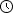 Дата подписания заказчиком12.02.2024 00:00:00  МСКНаименование файлаДата подписанияКонтракт № 2024_6.docx12.02.2024